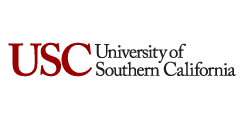 Research ProposalComputer Analysis of Next Generation VideoCost Proposal for HRLIn answer to DARPA Broad Agency Announcement (BAA) 08-20(Duration of Effort: September 1, 2008 to August 31, 2011)HRL Laboratories, LLCAttn.: B. M. Bacon, RL85Approved for the University:_______________________________Vicki IwataSr. Contract and Grant Administrator(213) 740-6065Date:  _______________Submitted by:Computer ScienceATTN: Sally Trojan(213) 740-3237(213) 740-3565 (Fax)Email: strojan@usc.eduSubmitted by:Computer ScienceATTN: Sally Trojan(213) 740-3237(213) 740-3565 (Fax)Email: strojan@usc.eduBusiness Address:Department of Contracts & GrantsATTN:  Vicki IwataLos Angeles, CA 90089-0701(213) 740-6065(213) 740-6070 (FAX)Email: DASMITH@ooc.usc.eduCAGE Code: 1B729DUNS: 072933393NAICS: 61131TIN: 95-1642394